Publicado en Madrid el 03/12/2020 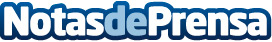 Cómo desinfectar una casa o negocio del coronavirus de forma certificada y con una eficacia del 99,99%Actualmente existen muchas dudas sobre cuál es la mejor forma de higienizar y limpiar en el domicilio o en el lugar de trabajo para desinfectar las superficies del virus SARS-CoV-2 (Covid19) y la pregunta es recurrente; ¿Cuál es la mejor opción? Lo cierto es que a día de hoy solo existen 2 productos en el mercado que hayan sido testados con la cepa exacta del SARS-CoV-2 en un laboratorio y estén notificados en el Ministerio de Sanidad. A continuación, comparan las 4 opciones más populares del mercadoDatos de contacto:Pol Adria669241219Nota de prensa publicada en: https://www.notasdeprensa.es/como-desinfectar-una-casa-o-negocio-del Categorias: Nacional Medicina Madrid Andalucia Castilla y León Restauración Consumo Otras ciencias http://www.notasdeprensa.es